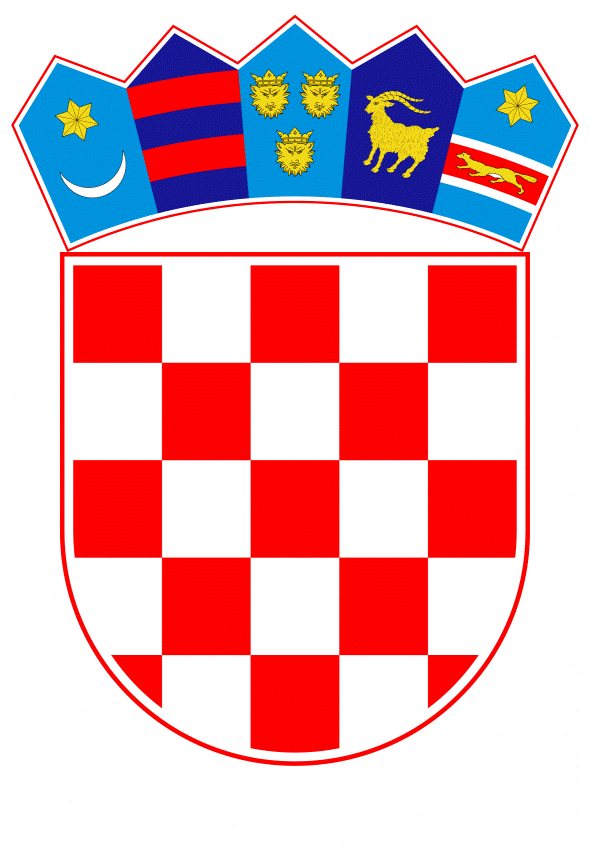 VLADA REPUBLIKE HRVATSKEZagreb, 23. ožujka 2022.______________________________________________________________________________________________________________________________________________________________________________________________________________________________R E P U B L I K A  H R V A T S K AMINISTARSTVO PRAVOSUĐA I UPRAVENACRTPRIJEDLOG ZAKONA O PRESTANKU VAŽENJA ZAKONA O OVJERAVANJU POTPISA, RUKOPISA I PRIJEPISAZagreb, ožujak 2022.PRIJEDLOG ZAKONA O PRESTANKU VAŽENJA ZAKONA O OVJERAVANJU POTPISA, RUKOPISA I PRIJEPISAI.	USTAVNA OSNOVA ZA DONOŠENJE ZAKONAUstavna osnova za donošenje ovoga Zakona sadržana je u članku 2. stavku 4. podstavku 1. Ustava Republike Hrvatske („Narodne novine“, br. 85/10 – pročišćeni tekst i 5/14 – Odluka Ustavnog suda Republike Hrvatske).II.	OCJENA STANJA I OSNOVNA PITANJA KOJA SE TREBAJU UREDITI ZAKONOM TE POSLJEDICE KOJE ĆE DONOŠENJEM ZAKONA PROISTEĆIZakon o ovjeravanju potpisa, rukopisa i prijepisa donio je Sabor Socijalističke Republike Hrvatske na sjednici Republičkog vijeća 28. prosinca 1973. i 7. veljače 1974. i na sjednici Organizaciono-političkog vijeća 28. prosinca 1973. i 8. veljače 1974., a objavljen je u „Narodnim novinama“, broj 6/74. Kao jedan od tzv. „republičkih zakona“ Zakon o ovjeravanju potpisa, rukopisa i prijepisa nastavio je stvarati pravne učinke i u pravnom poretku Republike Hrvatske na temelju točke 4. Ustavne odluke o suverenosti i samostalnosti Republike Hrvatske („Narodne novine“, broj 31/91), a izmijenjen je Zakonom o izmjenama Zakona o ovjeravanju potpisa, rukopisa i prijepisa („Narodne novine“, broj 47/90) i Zakonom o izmjenama i dopunama Zakona o ovjeravanju potpisa, rukopisa i prijepisa („Narodne novine“, broj 72/94).Nakon donošenja Zakona o javnom bilježništvu („Narodne novine“, broj 78/93) kojim je u Republici Hrvatskoj uspostavljeno moderno javno bilježništvo kao javna služba, izmjenama Zakona o ovjeravanju potpisa, rukopisa i prijepisa iz 1994. predviđeno je kako će postupno, s uspostavljanjem javnobilježničke službe na području Republike Hrvatske, poslove ovjeravanja potpisa, rukopisa i prijepisa prestati obavljati uredi, ispostave i gradski uredi i to na temelju rješenja ministra uprave o prestanku obavljanja poslova ovjeravanja potpisa, rukopisa i prijepisa. Navedeno je propisano odredbom članka 6. Zakona o izmjenama i dopunama Zakona o ovjeravanju potpisa, rukopisa i prijepisa („Narodne novine“, broj 72/94).Temeljem spomenute odredbe članka 6. Zakona o izmjenama i dopunama Zakona o ovjeravanju potpisa, rukopisa i prijepisa, ministri uprave donijeli su propisana rješenja o prestanku obavljanja poslova ovjeravanja potpisa, rukopisa i prijepisa za urede i njihove ispostave na području pojedinih županija, odnosno Grada Zagreba, a posljednjim je takvim rješenjem utvrđen prestanak obavljanja poslova ovjeravanja potpisa, rukopisa i prijepisa u nekadašnjem Uredu državne uprave u Dubrovačko-neretvanskoj županiji sa sjedištem u Dubrovniku i Ispostavi tog Ureda u Lastovu s danom 7. lipnjem 2016. Odredbe Zakona o ovjeravanju potpisa, rukopisa i prijepisa („Narodne novine“, br. 6/74, 47/90 i 72/94) više se ne primjenjuju te više ne postoje ni pretpostavke za njihovu primjenu. Pravna materija koju uređuje Zakon o ovjeravanju potpisa, rukopisa i prijepisa u cijelosti je uređena drugim propisima, prvenstveno Zakonom o javnom bilježništvu („Narodne novine“, br. 78/93, 29/94, 162/98 – Obiteljski zakon, 16/07, 75/09 i 120/16) te odredbom članka 45. Uredbe o uredskom poslovanju („Narodne novine“, broj 75/21). Slijedom navedenog, a radi postizanja sigurnosti objektivnog pravnog poretka, potrebno je predmetni zakon u cijelosti staviti izvan snage odnosno utvrditi prestanak njegovog važenja.    Stoga, predlaže se donijeti ovaj Zakon kojim će se na jasan i pravno precizan način utvrditi prestanak važenja Zakona o ovjeravanju potpisa, rukopisa i prijepisa. Također, predlaže se utvrditi prestanak važenja Uputstva za provođenje Zakona o ovjeravanju potpisa, rukopisa i prijepisa, koje je doneseno na temelju Zakona o ovjeravanju potpisa, rukopisa i prijepisa, s obzirom da s prestankom važenja Zakona prestaje važiti i pravni temelj za donošenje Uputstva.III.	OCJENA I IZVORI SREDSTAVA POTREBNIH ZA PROVOĐENJE ZAKONAZa provedbu ovoga Zakona nije potrebno osigurati financijska sredstva u Državnom proračunu Republike Hrvatske. PRIJEDLOG ZAKONA O PRESTANKU VAŽENJA ZAKONA O OVJERAVANJU POTPISA, RUKOPISA I PRIJEPISAČlanak 1.Danom stupanja na snagu ovoga Zakona prestaje važiti Zakon o ovjeravanju potpisa, rukopisa i prijepisa („Narodne novine“, br. 6/74, 47/90 i 72/94) i Uputstvo za provođenje Zakona o ovjeravanju potpisa, rukopisa i prijepisa („Narodne novine“, br. 23/74 i 72/94).  Članak 2.Ovaj Zakon stupa na snagu osmoga dana od dana objave u „Narodnim novinama“.OBRAZLOŽENJEUz članak 1.Određuje se prestanak važenja Zakona o ovjeravanju potpisa, rukopisa i prijepisa („Narodne novine“, br. 6/74, 47/90 i 72/94) i Uputstva za provođenje Zakona o ovjeravanju potpisa, rukopisa i prijepisa („Narodne novine“, br. 23/74 i 72/94).Uz članak 2. Određuje se stupanje na snagu Zakona i to osmoga dana od dana objave u „Narodnim novinama“.Predlagatelj:Ministarstvo pravosuđa i upravePredmet:Nacrt prijedloga zakona o prestanku važenja Zakona o ovjeravanju potpisa, rukopisa i prijepisa